ANOTACIJA IZBRANE KNJIGEAvtor: Vinko Möderndorfer: ROMEO IN JULIJA IZ SOSEDNJE ULICEIlustracije: Jure EngelsbergerMiš založba, Dob, 2021Utemeljitev strokovne komisije za literarne prireditve in razvijanje bralne kulture JAK:Romeo in Julija iz sosednje ulice je ilustrirana pesniška zbirka Vinka Möderndorferja, ki je tematsko in oblikovno zelo raznovrstna. Kakovosten bralni izziv ponujajo tudi odlične ilustracije Jureta Engelsbergerja, ki so praviloma nadgrajujoči likovni komentarji pesmi (npr. humorni likovni zapisi časa ljubezni ob sklepnem besedilu zbirke pesmi). Pesmi se osredotočajo na ljubezen kot temeljno temo, ki je prikazana zelo raznovrstno: kot najstniška nerodnost, a hkrati tudi kot (minljivo) čustvo, s katerim se povezujejo tišina in negotovost, ljubosumje in sreča, živčnost in dotiki, prepir in sramežljivost. V veder prikaz odraščanja in želje po bližini se kot dopolnjujoči kontrast vključujejo pesmi s problemskimi temami: razposajenost med poukom prekine vest o smrti begunca, sklepne pesmi o ljubezni govorijo v povezavi z minljivostjo. Sporočilno kompleksnost stopnjujeta še dve izraziti potezi; prva je medbesedilnost, ki se izraža že v naslovu (navezava na delo W. Shakespeara) in se v nekaterih besedilih aktualizira v dialogu s sodobnim mladostnikovim svetom. Druga poteza je izrazit eksperiment s pesemsko formo: v zbirki je likovna pesem napisana tako, da ni le likovna »razlaga« sicer razumljivega besedila, ampak s preoblikovanjem pesmi v podobo namenoma ustvarja sporočilno nerazvidno »uganko«, ki jo mora bralec sam razvozlati s postavljanjem mej med besedami; branje poezije je torej hkrati napor in ustvarjalnost – do pesemskega sporočila se mora bralec, ki to želi, prebiti sam, samostojno prehoditi pot sestavljanja pomena.Möderndorferjeva poezija v drugo osebni glagolski obliki nagovarja tako dekle kot fanta. Ta prvina sloga se pojavi tudi v drugih besedilih, ob tem pa je lirski subjekt v posameznih pesmih, pomenljivo, tako fantovski kot dekliški. Pesniški izraz je bogat in raznovrsten, oblika besedila je bodisi »klasična« bodisi nonsensno preoblikovana – vse je jezikovno zelo dodelano. Prepričljivost sporočila za mlade bralce soustvarja še premišljena raba slenga (ful, blesavo, stari za likovni) in poigravanje s tujkami.Vinko Möderndorfer je pomemben in kakovosten slovenski pisatelj, kar dokazujejo številne nagrade kot so  nagrada Prešernovega sklada, modra ptica, desetnica in večernica. Ilustrator Jure Engelsberger je prejemnik več nagrad in nominacij, med drugimi priznanja Hinka Smrekarja.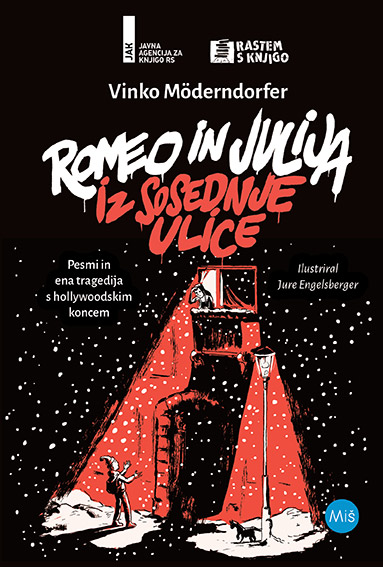 